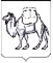 ТЕРРИТОРИАЛЬНАЯ ИЗБИРАТЕЛЬНАЯ КОМИССИЯСОВЕТСКОГО РАЙОНА ГОРОДА ЧЕЛЯБИНСКАРЕШЕНИЕг. ЧелябинскО внесении изменений в решение территориальной избирательной комиссии Советского района города Челябинска от 30 мая 2023 года №  54/331-5 «О назначении председателей участковых избирательных комиссий избирательных участков №№ 2054-2056, 2058-2086, 2088-2114 на территории Советского района города Челябинска»В    соответствии с  пунктом  5 статьи  29 Федерального закона от 12 июня 2002 года № 67-ФЗ «Об основных гарантиях избирательных прав и права на участие в референдуме граждан Российской Федерации», распоряжением Администрации города Челябинска от 31.05.2024 № 6563 «Об образовании избирательных участков для проведения выборов и референдумов на территории города Челябинска», решениями территориальной избирательной   комиссии Советского района города от 13 июня 2024 года № 86/503-5 «О прекращении полномочий участковых избирательных комиссий избирательных участков №№ 2055, 2058, 2060, 2061, 2065, 2074, 2090, 2107», №  86/504-5 «О внесении изменений в решение территориальной избирательной комиссии Советского района города Челябинска от 23 марта 2023 года   №  50/324-5 «О перечне и количественном составе участковых избирательных комиссий избирательных участков №№ 2054-2056, 2058-2086, 2088-2114, формирующихся     на    территории   Советского    района   города    Челябинска», №  86/505-5 «О внесении изменений в решение территориальной избирательной комиссии Советского района города Челябинска от 30 мая 2023 года №  54/330-5 «О формировании   участковых    избирательных  комиссий избирательных участков №№ 2054-2056, 2058-2086, 2088-2114 на территории Советского района города Челябинска», территориальная избирательная комиссия Советского района города Челябинска РЕШАЕТ:1. 	Внести в решение территориальной избирательной комиссии   Советского   района   города Челябинска от 23 марта 2023 года № 54/331-5 «О назначении председателей участковых избирательных комиссий избирательных участков №№ 2054-2056, 2058-2086, 2088-2114 на территории Советского района города Челябинска» следующие изменения:– наименование решения изложить в следующей редакции: «О назначении председателей участковых избирательных комиссий избирательных участков №№ 2054, 2056, 2059, 2062-2064, 2066-2073, 2075-2089, 2091-2106, 2108-2114 на территории Советского района города Челябинска»;– пункт 1 решения изложить в следующей редакции: «Назначить председателями участковых избирательных комиссий избирательных участков №№ 2054, 2056, 2059, 2062-2064, 2066-2073, 2075-2089, 2091-2106, 2108-2114 на территории Советского района города Челябинска членов участковых избирательных комиссий с правом решающего голоса, согласно прилагаемому списку (приложение)»;– приложение к решению изложить в новой редакции (прилагается.)2.	Обнародовать настоящее решение на сайте администрации Советского района города Челябинска.3. Направить настоящее решение в избирательную комиссию Челябинской области для размещения в информационно - телекоммуникационной сети «Интернет».4. Контроль за исполнением настоящего решения возложить на секретаря территориальной избирательной комиссии Советского района города Челябинска Ватрич Л.О.Председатель комиссии                                                                     С.Ю. Егорова Секретарь комиссии                                                                             Л.О. ВатричПриложениек решению территориальной избирательной комиссии Советского района города Челябинскаот 13 июня 2024 года № 86/506-5Список председателей участковых избирательных комиссий избирательных участков №№ 2054, 2056, 2059, 2062-2064, 2066-2073, 2075-2089, 2091-2106, 2108-2114 на территории Советского района города Челябинска13 июня 2024 года№  86/506-5№ п/пНомер избирательного участкаФамилия, имя, отчество председателя1232054Закиров Вадим Можипович2056Гайдук Татьяна Викторовна2059Синицина Наталья Геннадьевна2062Михайлов Семён Александрович2063Чернякова Светлана Дмитриевна2064Любченко Ирина Анатольевна2066Бокова Наталья Александровна2067Гущина Светлана Аркадьевна2068Вичканова Лариса Анатольевна2069Алексеева Ольга Юрьевна2070Хорошева Ирина Викторовна2071Зюзин Павел Александрович2072Шваюн Екатерина Сергеевна2073Утманцева Марина Алексеевна2075Воронина Екатерина Владимировна2076Солдаткина Марина Борисовна2077Петрова Юлия Владимировна2078Кайль Валерий Александрович2079Николаев Андрей Владимирович2080Педан Дмитрий Александрович2081Нурисламова Марина Павловна2082Азанов Владимир Юрьевич2083Шайхисламов Александр Радикович2084Букачёва Елена Александровна2085Дьячков Артем Алексеевич2086Колодий Николай Владимирович2088Белоусов Александр Олегович2089Мартемьянова Ольга Геннадьевна2091Глазкова Ольга Николаевна2092Зайкова Ольга Николаевна2093Илларионова Ирина Ивановна2094Куплевацкая Евгения Дмитриевна2095Понамаренко Владимир Михайлович2096Валова Галина Владимировна2097Воронина Евгения Николаевна2098Мясникова Наталья Евгеньевна2099Панкратова Наталья Васильевна2100Мамлеева Екатерина Анатольевна2101Лисовец Светлана Георгиевна2102Манакова Марина Разифовна2103Прокопенко Людмила Александровна2104Юртвенсон Ольга Анатольевна2105Тонконоженко Инна Васильевна2106Липатова Светлана Павловна2108Гудым Елена Владимировна2109Звеков Дмитрий Евгеньевич2110Володина Ольга Васильевна2111Гейм Наталья Юрьевна2112Симоненко Оксана Николаевна2113Баймаков Андрей Владимирович2114Ивлева Оксана Леонидовна